КОНТРОЛЬНО-СЧЕТНАЯ КОМИССИЯРАКИТЯНСКОГО РАЙОНАСТАНДАРТ ВНЕШНЕГО МУНИЦИПАЛЬНОГО ФИНАНСОВОГО КОНТРОЛЯ «ФИНАНСОВО-ЭКОНОМИЧЕСКАЯ ЭКСПЕРТИЗАПРОЕКТА МУНИЦИПАЛЬНОЙ ПРОГРАММЫ»                                                                                                         Утвержден                                                                                                          распоряжением председателя                                                                                                          Контрольно-счетной комиссии                                                                                                         Ракитянского района                                                                                                         29 октября 2021г. №9                                                                    2021 годСодержание1.Общие положения ………………………………………………………….32. Требования к проведению финансово-экономической экспертизы проекта муниципальной программы……………………………………………….43. Требования к оформлению результатов финансово-экономической экспертизы проекта муниципальной программы………………………………….6Приложение1Форма заключения по результатам финансово-экономической экспертизы проекта муниципальной программы……………………………………………….9 
          Приложение 2Форма информационного письма по результатам финансово экономической экспертизы проекта муниципальной программы………………101. Общие положения1.1.Стандарт внешнего муниципального финансового контроля «Финансово-экономическая экспертиза проекта муниципальной программы» (далее – Стандарт) разработан в соответствии с пунктом 7 части 2 статьи 9 Федерального закона от 07 февраля 2011 года No 6-ФЗ «Об общих принципах организации и деятельности контрольно-счетных органов субъектов Российской Федерации и муниципальных образований», пунктом 7 статьи10 Положения о Контрольно-счетной комиссии муниципального района «Ракитянский район» Белгородской области (далее – Контрольно-счетная комиссия Ракитянского района, КСК), утвержденного решением Муниципального совета Ракитянского района от 29.10.2021г. № 5, Общими требованиями к стандартам внешнего государственного и муниципального контроля для проведения контрольных и экспертно-аналитических мероприятий контрольно-счетными органами субъектов Российской Федерации и муниципальных образований, утвержденными Коллегией Счетной палаты Российской Федерации (протокол от 17 октября .No 47К (993).1.2.Настоящий Стандарт разработан с учетом типового стандарта внешнего муниципального «Финансового контроля «Финансово-экономическая экспертиза проекта муниципальной программы», утвержденного решением Президиума Союза МКСО (протокол заседания Президиума Союза МКСО от 30.11.2018г.№6 (63),п.20.2.6). 1.3.Стандарт определяет общие требования проведения Контрольно-счетной комиссией финансово-экономической экспертизы проекта муниципальной программы, а также проектов муниципальных правовых актов о внесении изменений в действующие муниципальные программы в пределах полномочий КСК.1.4.Стандарт является обязательным к применению должностными лицами КСК, обладающими полномочиями по организации и непосредственному проведению экспертно-аналитических мероприятий.1.5.Целью Стандарта является определение обязательных для выполнения унифицированных методов (способов) организации, проведения и оформления результатов финансово-экономической экспертизы проекта муниципальной программы.1.6. Финансово-экономические экспертизы проекта муниципальной программы являются экспертно-аналитическими мероприятиями, проводимыми в рамках предварительного контроля правовых актов. 1.7. Задачи, решаемые Стандартом:- определение основных подходов и этапов проведения финансово-экономической экспертизы проекта муниципальной программы и муниципальных правовых актов, предусматривающих внесение изменений в действующие программы (далее – экспертиза проекта муниципальной программы);- установление требований к содержанию экспертно-аналитических мероприятий, предусматривающих экспертизу проекта муниципальной программы;- определение структуры, содержания и основных требований к заключениям КСК на проект муниципальной программы;- установление взаимодействия должностных лиц КСК при проведении экспертизы проекта муниципальной программы.1.7. Целью экспертизы проекта муниципальной программы является подтверждение полномочий по установлению (изменению) расходного обязательства, подтверждение обоснованности размера расходного обязательства, установление экономических последствий принятия нового расходного обязательства для бюджета Ракитянского района.1.8. Экспертиза проекта муниципальной программы не предполагает оценку общего социального, экономического эффекта от реализации муниципальной программы, определение масштаба и динамики негативных и позитивных социальных воздействий при принятии или непринятии программы. В пределах своей компетенции КСК вправе выражать свое мнение по указанным аспектам.1.9. Экспертиза проекта муниципальной программы включает оценку его соответствия документам социально-экономического планирования, в том числе Стратегии социально-экономического развития муниципального района «Ракитянский района» Белгородской области, Бюджетному кодексу Российской Федерации, нормативным правовым актам, регулирующим отношения в финансово-бюджетной сфере, а также в сфере пользования и распоряжения муниципальной собственностью.1.10. Основные термины и понятия:финансово-экономическая экспертиза проекта муниципальной программы – экспертно-аналитическое мероприятие, представляющее собой исследование на предварительном этапе контроля по оценке проекта нормативного правового акта с точки зрения соответствия действующему законодательству, обеспеченности проектируемых нормативных решений финансовыми, организационными и иными ресурсами, целесообразности предполагаемых затрат с учетом ожидаемых результатов;целевые (индикативные) показатели, индикаторы – показатели, установленные программой, для оценки степени достижения поставленных программой целей и задач.2. Требования к проведению финансово-экономической экспертизы проекта муниципальной программы2.1. Основными задачами экспертизы проекта муниципальной программы является оценка:- обоснованности отнесения мероприятий программы к вопросам местного значения;- соответствия положений проекта муниципальной программы нормам законов и иных нормативных правовых актов;- соответствия стратегическим документам; 
           - целостности и связанности целей, задач муниципальной программы и мероприятий по их выполнению;- обоснованности заявленных финансовых потребностей муниципальной программы, полноты использования возможности привлечения средств иных бюджетов бюджетной системы Российской Федерации, а также средств иных источников финансового обеспечения для реализации программы;- достаточности запланированных мероприятий и имеющихся ресурсов для достижения целей и ожидаемых результатов.2.2.С целью проведения мероприятия издается распоряжение председателя КСК.2.3. Комплекс мероприятий по экспертизе проекта муниципальной программы определяется исходя из целей и задач экспертизы и условий ее проведения (срока подготовки заключения, а также полноты представленных материалов и качества их оформления).2.4. В ходе проведения экспертизы проекта муниципальной программы подлежат рассмотрению следующие вопросы:-соответствие целей, задач программы документам социально-экономического планирования, в том числе Стратегии социально-экономического развития;-соблюдение требований Порядка разработки, формирования, реализации и оценки эффективности муниципальных программ Ракитянского района, утвержденного постановлением администрации Ракитянского района;- четкость формулировок целей и задач, их конкретность и реальная достижимость в установленные сроки реализации муниципальной программы;- наличие измеряемых (натуральных и стоимостных) показателей, позволяющих оценить степень достижения целей и выполнения задач;- обоснованность и целесообразность выделения из муниципальной программы подпрограмм и мероприятий;- взаимосвязанность программных мероприятий, в том числе по срокам реализации, отсутствие дублирования мероприятий другими действующими (принимаемыми) программами;-соответствие программных мероприятий целям и задачам муниципальной программы;- наличие и обоснованность промежуточных планируемых результатов;- обоснованность объемов финансирования программных мероприятий; 
           - обоснованность источников финансирования по программным мероприятиям, для бюджетного финансирования – в разрезе целевых статей и направлений расходования;- обоснованность объемов и механизма привлечения внебюджетных источников финансирования, полноты использования возможностей привлечения средств иных бюджетов бюджетной системы Российской Федерации, а также средств иных источников для реализации муниципальной программы;- четкая формулировка, простота понимания показателей; 
          - наличие достоверного источника информации или методики расчета показателей;- наличие взаимосвязи между показателями и программными мероприятиями, наличие ответственных исполнителей за реализацию программы в целом и за исполнение отдельных программных мероприятий;- механизм управления, в том числе схемы мониторинга реализации программы и взаимодействия исполнителей и участников программных мероприятий.2.5. При проведении экспертизы проекта муниципальной программы, учитываются результаты ранее проведенных контрольных и экспертно-аналитических мероприятий в соответствующей сфере формирования и использования средств Ракитянского района районного бюджета.2.6.Экспертиза проектов нормативных правовых актов, предусматривающих внесение в порядке, определенном для экспертизы проекта муниципальной программы с освещением вопросов правомерности и обоснованности предлагаемых изменений муниципальной программы, соответствия их показателям бюджета  Ракитянского района, а также:- корректности предлагаемых изменений (в т.ч. отсутствие изменений программы «задним числом»);- логичности предлагаемых изменений (в т.ч. отсутствие внутренних противоречий в новом варианте программы; согласованность изменений финансирования, программных мероприятий, показателей);-целесообразности  предлагаемых изменений (потенциальная эффективность предлагаемых мер);- устранения или сохранения нарушений и недостатков программы, отмеченных КСК ранее по результатам экспертизы проекта муниципальной программы.2.7. Срок проведения экспертизы проекта муниципальной программы, а также проекта муниципального правового акта о внесении изменений в муниципальную программу составляет 7 рабочих дней, исчисляемых со дня, следующего за днем поступления проекта в КСК.3.Требования к оформлению результатов финансово-экономической экспертизы проекта муниципальной программы3.1. По результатам проведения экспертизы проекта муниципальной программы составляется заключение по итогам финансово-экономической экспертизы проекта муниципальной программы (далее – заключение) по форме согласно приложению 1 к Стандарту.3.2. Заключение состоит из вводной и содержательной частей.3.3. В вводной части заключения указываются реквизиты документов на основании и с учетом которых проведена экспертиза, перечень дополнительно запрошенных и (или) изученных в ходе экспертизы документов, материалы которых были учтены при подготовке заключения.3.4.В содержательной части заключения исследуется проект муниципальной программы, в том числе объем финансирования с оценкой его обоснованности, проверяются соответствие объемов финансирования паспорту программы, изменение показателей в связи с изменением объемов финансирования с оценкой их обоснованности, дается оценка финансовых последствий управленческих решений, делаются выводы и даются рекомендации.В содержательной части заключения отражаются наиболее существенные проблемные вопросы, выявленные в ходе экспертизы в отношении следующих элементов и принципиальных решений проекта муниципальной программы:- определения целей, выбора ожидаемых результатов; 
          - постановки задач, выбора принципиальных подходов решения проблемы (улучшения состояния жизнедеятельности Ракитянского района);- определение показателей; 
          - распределения задач и мероприятий между соисполнителями муниципальной программы;- формирования программных мероприятий, в том числе определения параметров (выполнение работ);- установления финансовых потребностей муниципальной программы; -общее изменение объема финансирования с оценкой его обоснованности;- изменение показателей в связи с изменением объемов финансирования с оценкой их обоснованности;- оценка финансовых последствий принимаемых изменений. 
         В случае проведения повторной экспертизы в вводной части указывается причина ее проведения (устранение замечаний, предоставление дополнительных документов, изменение первоначального проекта муниципальной программы, в т.ч. объемов финансирования). В содержательной части по итогам повторной экспертизы могут быть отражены устраненные по рекомендации КСК нарушения и недостатки.3.5. Все выводы и оценки, отраженные в заключении, должны содержать указание структурного раздела проекта муниципальной программы, подтверждаться ссылками на исследованные положения проекта и (при необходимости) на действующее законодательство, положения нормативных правовых актов Ракитянского района.3.6. В заключении выражается мнение о необходимости рассмотрения разработчиком программы замечаний и предложений, изложенных в заключении, внесения изменений в проект муниципальной программы либо информация об отсутствии замечаний и предложений по итогам экспертизы. Заключение КСК по итогам экспертизы не должно содержать политических оценок проекта муниципальной программы.3.7. При обнаружении в ходе проведения экспертизы программы коррупциогенных факторов в заключении должна быть отражена соответствующая информация.3.8. Заключение КСК по итогам экспертизы проекта муниципальной программы подписывается председателем КСК или лицом его замещающим. Заключение направляется с сопроводительным письмом в адрес ответственного исполнителя муниципальной программы, от которого проект был получен для проведения финансово-экономической экспертизы.3.9. При необходимости информационное письмо со сведениями о результатах проведенной экспертизы проекта муниципальной программы может быть направлено в Муниципальный совет  Ракитянского района, главе администрации Ракитянского района по инициативе председателя КСК. Форма информационного письма КСК по результатам экспертизы проекта муниципальной программы приведена в приложении 2 к Стандарту.                        Приложение 1 
                                                к Стандарту внешнего                                                    муниципального финансового   контроля «Финансово-экономическая                                                            экспертиза проекта муниципальной                                                                программы»Форма заключения по результатам финансово-экономической экспертизы проекта муниципальной программыЗаключение 
по результатам финансово-экономической экспертизыФинансово-экономическая экспертиза проведена в соответствии (указываются реквизиты документов, на основании и с учетом которых проведена экспертиза)В результате финансово-экономической экспертизы представленного проекта муниципальной программы установлено: (излагаются результаты проведенной экспертизы)Председатель Контрольно-счетной комиссии Ракитянского районадата                               личная подпись                  инициалы и фамилия                        Приложение 2
                                                к Стандарту внешнего                                                    муниципального финансового   контроля «Финансово-экономическая                                                            экспертиза проекта муниципальной                                                                программы»Форма информационного письма 
по результатам финансово-экономической экспертизы проекта муниципальной программы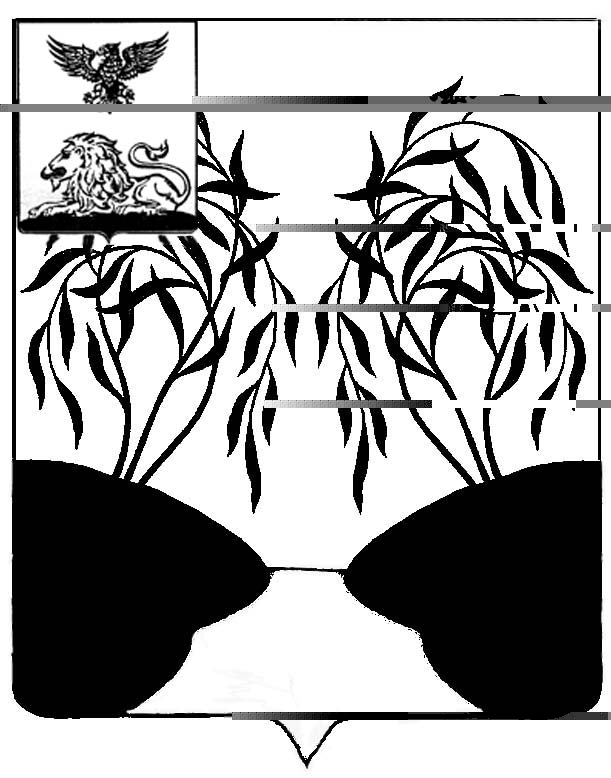 КОНТРОЛЬНО-СЧЕТНАЯ КОМИССИЯМУНИЦИПАЛЬНОГО РАЙОНА«РАКИТЯНСКИЙ РАЙОН»БЕЛГОРОДСКОЙ ОБЛАСТИ309310, Белгородская область, п. Ракитное,ул. Пролетарская, д. 37Ател./факс (47245) 5-61-04e-mail: zhanna.evolenko@yandex.ru«___» __________ 20___ г.                                                                                                 №_____Председателю                 Муниципального совета            Ракитянского района            фамилия и инициалы             Главе администрации             Ракитянского  района           фамилия и инициалыУважаемый____________________!                                                                             (имя, отчество) 
В соответствии с пунктом ___ раздела _____ плана работы Контрольно-счетной комиссии Ракитянского района на 20__ год проведена финансово-экономическая экспертиза проекта муниципальной программы «___________________________________________________________». 
                                                       (указывается наименование проекта муниципальной программы)По результатам проведенной финансово-экономической экспертизы установлено следующее: _________________________________________________.(излагаются результаты проведенной финансово-экономической экспертизы)ПредседательКонтрольно-счетной комиссииРакитянского  района                                                    личная подпись     инициалы и фамилия            